Gelesene Werke  (alphabetisch nach Schriftsteller) Brussig, Thomas -  Helden wie wirConstantine, David (Ed)  - Deutsche KurzgeschichtenDelius, Friedrich Christian -  Bildnis der Mutter als Junge FrauDuerrenmatt, Friedrich – Das Versprechen , Der Verdacht, Grieche sucht Griechin, Kluepfel, Volker und Kobr, Michael – Schutzpatron , Kluftinger’s 6te FallDer Besuch der alten Dame und Die PhysikerFalk, Rita - Winterkartoffelknoedel Fallada, Hans -  Jeder Stirbt fuer sich alleinGeier, Monika  - Wie koennt ihr schlafen  und Neapal Sehen Gerke, Doris – Weinschroeter du musst haengenGlattauer, Daniel – Gut gegen Nordwind Hensel, Jana -  ZonenkinderHerrndorf,  Wolfgang – Tschick Hesse, Hermann – der Steppenwolf Jaud, Tommy  -  Vollidiot Kaestner , Erich  - Drei Maenner im Schnee Kafka, Franz  - Die Verwandlung Kehlmann,  Daniel  = die Vermessung der WeltKerkeling, Hape – Ich bin dann mal weg Kluepfel, Volker und Kobr, Michael – Schutzpatron , Kluftinger’s 6te FallKoydl, Wolfgang – Fish und Fritz , ein Deutscher auf der InselLenz, Siegfried -  Schweigeminute und der VerlustMitgutsch, Anna – das Haus der Kindheit Ortheil, Hanns-Josef – Lo und Lu Pirincci, Akif -  Felidae  und Francis – Felidae II Rammstedt, Tilman – Wir bleiben in der NaeheRegner, Sven - Herr LehmannRusch, Claudia – Meine Freie Deutsche Jugend Sachau, Matthias – Wir tun es fuer GeldSchlink, Bernhard – Der Vorleser Schneider, Robert – Schlafes Bruder Suesskind, Patrick – Parfum Timm, Uwe – Am Beispiel meines Bruders,  die Erfindung der Currywurst und Halbschatten Tucholsky, Kurt – Schloss Gripsholm Wagner, David – 4 Aepfel Zusak, Markus – Die Buchdiebin 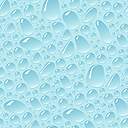 